Optional Share Your Story Component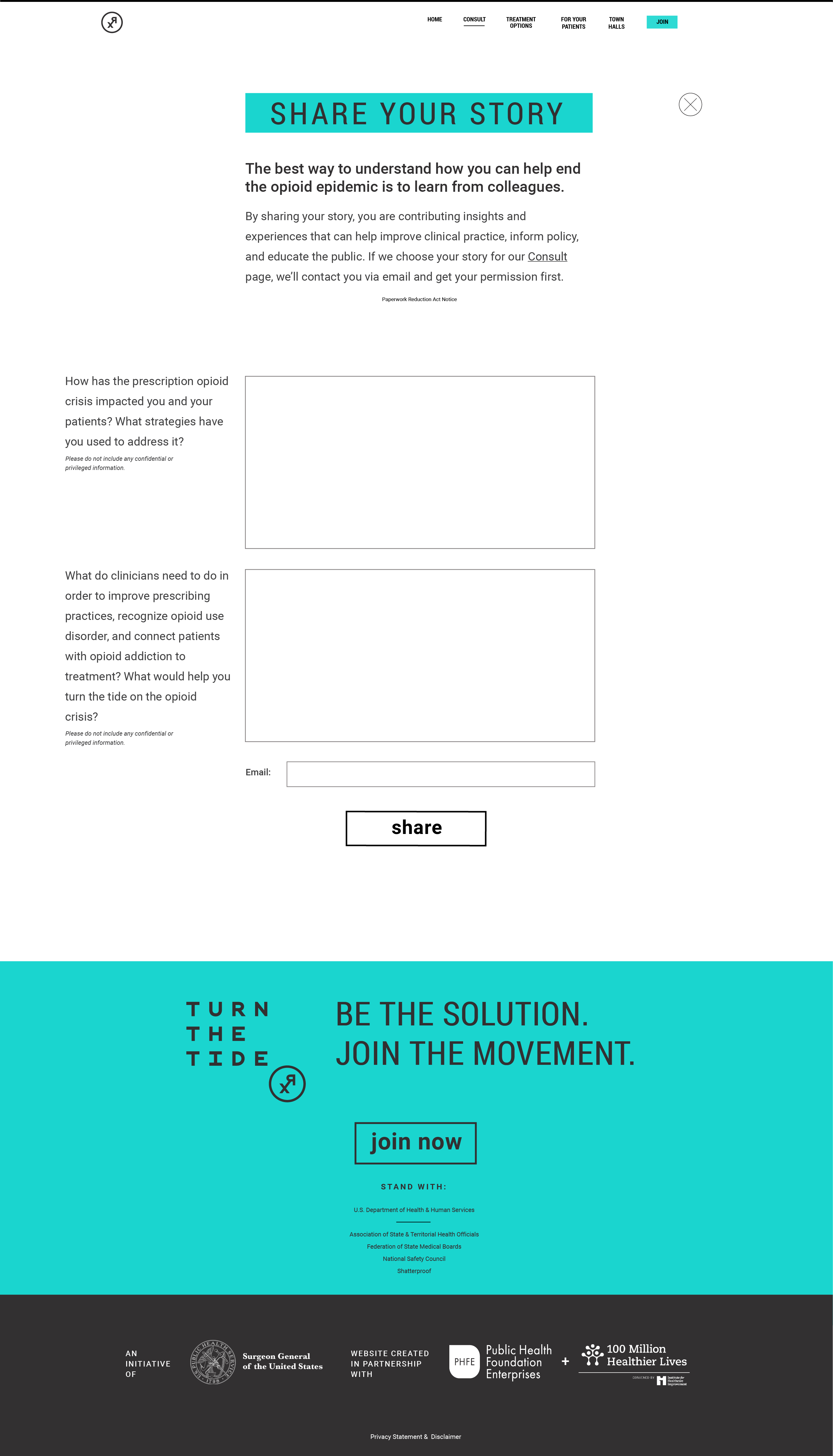 Optional Pledge Component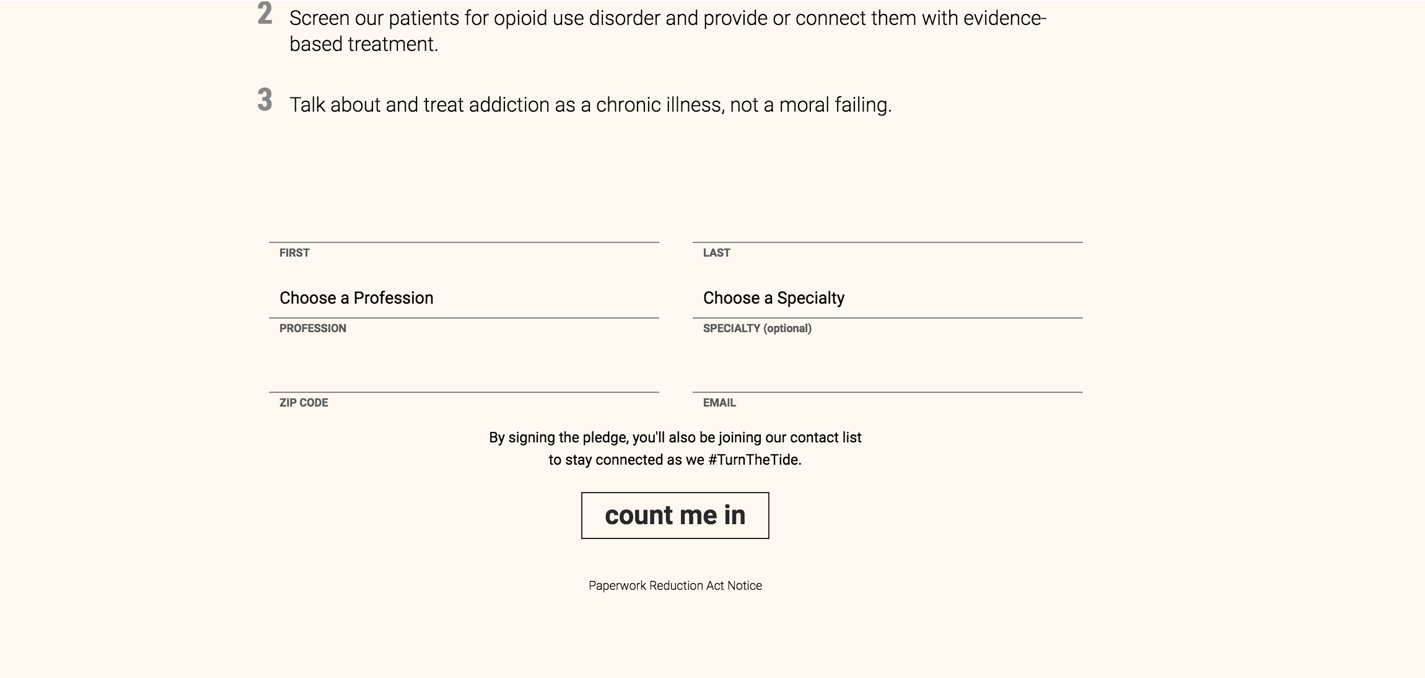 Paperwork Reduction Act Notice (Appears on the forms)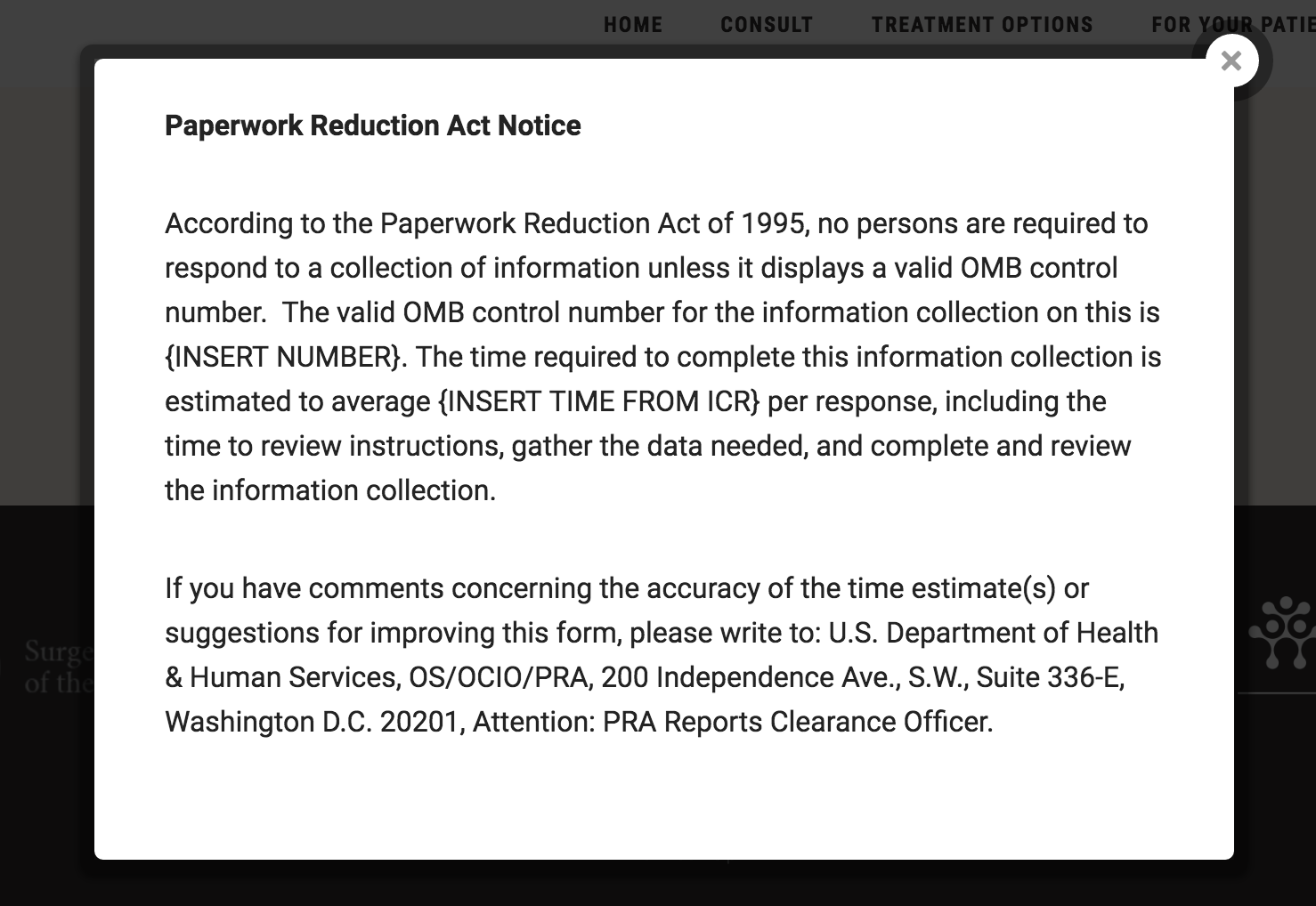 